Số:          /2022/TT-BTTTT                  Hà Nội, ngày     tháng      năm 2022THÔNG TƯSửa đổi 1:2022 QCVN 102:2016/BTTTT “Quy chuẩn kỹ thuật quốc gia về cấu trúc mã định danh và định dạng dữ liệu gói tin phục vụ kết nối các hệ thống quản lý văn bản và Điều hành”__________________Căn cứ Luật Tiêu chuẩn và Quy chuẩn kỹ thuật ngày 29 tháng 6 năm 2006;Căn cứ Luật Công nghệ thông tin ngày 29 tháng 6 năm 2006;Căn cứ Nghị định số 78/2018/NĐ-CP ngày 16 tháng 5 năm 2018 của Chính phủ sửa đổi, bổ sung một số điều của Nghị định số 127/2007/NĐ-CP ngày 01 tháng 8 năm 2007 của Chính phủ quy định chi tiết thi hành một số điều của Luật tiêu chuẩn và quy chuẩn kỹ thuật;Căn cứ Nghị định số 17/2017/NĐ-CP ngày 17 tháng 02 năm 2017 của Chính phủ quy định chức năng, nhiệm vụ, quyền hạn và cơ cấu tổ chức của Bộ Thông tin và Truyền thông;Căn cứ Quyết định số 20/2020/QĐ-TTg ngày 22 tháng 7 năm 2020 của Thủ tướng Chính phủ về mã định danh điện tử của các cơ quan, tổ chức phục vụ kết nối, chia sẻ dữ liệu với các bộ, ngành, địa phương;Theo đề nghị của Vụ trưởng Vụ Khoa học và Công nghệ, Bộ trưởng Bộ Thông tin và Truyền thông ban hành Thông tư “Sửa đổi 1:2022 QCVN 102:2016/BTTTT Quy chuẩn kỹ thuật quốc gia về cấu trúc mã định danh và định dạng dữ liệu gói tin phục vụ kết nối các hệ thống quản lý văn bản và Điều hành”.Điều 1. Ban hành kèm theo Thông tư này “Sửa đổi 1:2022 QCVN 102:2016/BTTTT Quy chuẩn kỹ thuật quốc gia về cấu trúc mã định danh và định dạng dữ liệu gói tin phục vụ kết nối các hệ thống quản lý văn bản và Điều hành”.Điều 2. Thông tư này có hiệu lực thi hành kể từ ngày 15 tháng 9 năm 2022. Điều 3. Chánh Văn phòng, Vụ trưởng Vụ Khoa học và Công nghệ, Cục trưởng Cục Tin học hóa, Thủ trưởng các cơ quan, đơn vị thuộc Bộ Thông tin và Truyền thông, Giám đốc Sở Thông tin và Truyền thông các tỉnh, thành phố trực thuộc trung ương và các tổ chức, cá nhân có liên quan chịu trách nhiệm thi hành Thông tư này./.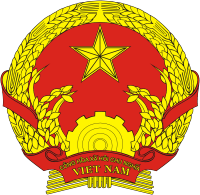 CỘNG HÒA XÃ HỘI CHỦ NGHĨA VIỆT NAMSỬA ĐỔI 1:2022 QCVN 102:2016/BTTTTQUY CHUẨN KỸ THUẬT QUỐC GIA VỀ CẤU TRÚC MÃ ĐỊNH DANH VÀ ĐỊNH DẠNG DỮ LIỆU GÓI TIN PHỤC VỤ KẾT NỐI CÁC HỆ THỐNG QUẢN LÝ VĂN BẢN VÀ ĐIỀU HÀNHNational technical regulation on identifier code and data format of message for interconnection of document management and administration systemsHÀ NỘI - 2022Lời nói đầu	Sửa đổi 1:2022 QCVN 102:2016/BTTTT sửa đổi, bổ sung một số quy định của QCVN 102:2016/BTTTT do Cục Tin học hóa biên soạn, Vụ Khoa học và Công nghệ trình duyệt, Bộ Khoa học và Công nghệ thẩm định, Bộ Thông tin và Truyền thông ban hành kèm theo Thông tư số      /2022/TT-BTTTT ngày       tháng      năm 2022. QUY CHUẨN KỸ THUẬT QUỐC GIA VỀ CẤU TRÚC MÃ ĐỊNH DANH VÀ ĐỊNH DẠNG DỮ LIỆU GÓI TIN PHỤC VỤ KẾT NỐI CÁC HỆ THỐNG QUẢN LÝ VĂN BẢN VÀ ĐIỀU HÀNHNational technical regulation on identifier code and data format of message for interconnection of document management and administration systems1. Bổ sung tài liệu viện dẫn tại “1.3. Tài liệu viện dẫn”:Quyết định số 20/2020/QĐ-TTg ngày 22 tháng 7 năm 2020 của Thủ tướng Chính phủ về mã định danh điện tử của các cơ quan, tổ chức phục vụ kết nối, chia sẻ dữ liệu với các bộ, ngành, địa phương.2. Sửa đổi “1.4.4. Mã định danh” tại “1.4. Giải thích từ ngữ” như sau:“1.4.4. Mã định danh điện tửChuỗi ký tự để phân biệt, xác định duy nhất các cơ quan, tổ chức khi kết nối, chia sẻ dữ liệu với các hệ thống thông tin, cơ sở dữ liệu của các bộ, ngành, địa phương.- Mã định danh điện tử của các bộ, ngành, địa phương: Chuỗi ký tự có độ dài tối đa là 35 ký tự và được chia thành các nhóm ký tự. Các ký tự gồm: dấu chấm (.), các chữ số từ 0 đến 9 và các chữ cái từ A đến Z (dạng viết hoa trong bảng chữ cái tiếng Anh.- Mã định danh điện tử của doanh nghiệp, hợp tác xã và hộ kinh doanh: Chuỗi ký tự biểu diễn tương ứng mã số doanh nghiệp, mã số hợp tác xã, mã số hộ kinh doanh theo quy định hiện hành.- Mã định danh điện tử của các cơ quan, tổ chức khác: Chuỗi ký tự bao gồm hai thành phần nối tiếp nhau, không có ký tự để phân tách giữa các thành phần; thành phần thứ nhất ở vị trí ngoài cùng bên trái là mã xác định lược đồ định danh, thành phần tiếp theo là mã xác định cơ quan, tổ chức trong lược đồ định danh.”3. Bãi bỏ “1.4.6. Đơn vị cấp 1” và “1.4.7. Đơn vị cấp 2, cấp 3, cấp 4” tại “1.4. Giải thích từ ngữ”.4. Sửa đổi, bổ sung “2.1. Cấu trúc mã định danh” như sau:“2.1. Cấu trúc mã định danh điện tử2.1.1. Cấu trúc mã định danh điện tử của các bộ, ngành, địa phươngTheo quy định tại Điều 4 Quyết định số 20/2020/QĐ-TTg ngày 22 tháng 7 năm 2020 của Thủ tướng Chính phủ về mã định danh điện tử của các cơ quan, tổ chức phục vụ kết nối, chia sẻ dữ liệu với các bộ, ngành, địa phương.2.1.2. Cấu trúc mã định danh điện tử của doanh nghiệp, hợp tác xã và hộ kinh doanhTheo quy định tại Điều 5 Quyết định số 20/2020/QĐ-TTg ngày 22 tháng 7 năm 2020 của Thủ tướng Chính phủ về mã định danh điện tử của các cơ quan, tổ chức phục vụ kết nối, chia sẻ dữ liệu với các bộ, ngành, địa phương.2.1.3. Cấu trúc mã định danh điện tử của các cơ quan, tổ chức khácTheo quy định tại Điều 6 Quyết định số 20/2020/QĐ-TTg ngày 22 tháng 7 năm 2020 của Thủ tướng Chính phủ về mã định danh điện tử của các cơ quan, tổ chức phục vụ kết nối, chia sẻ dữ liệu với các bộ, ngành, địa phương.” 5. Sửa đổi, bổ sung điểm a tại “2.2.2.1.1. edXML:From” như sau:“a) edXML:OrganIdMô tả: Mã định danh điện tử của cơ quan, tổ chức gửi/ban hành văn bản.Trạng thái: Bắt buộc.Định dạng: Kiểu String với độ dài tối đa là 35 ký tự.CHÚ THÍCH: Trường hợp có nhiều cơ quan ban hành văn bản thì trường thông tin này chứa mã định danh điện tử của cơ quan chủ trì ban hành văn bản.”6. Sửa đổi, bổ sung điểm a tại “2.2.2.1.2. edXML:To” như sau:“a) edXML:OrganIdMô tả: Mã định danh điện tử của cơ quan, tổ chức nhận văn bản. Trường hợp nơi nhận văn bản là cá nhân ở bên ngoài hệ thống QLVBĐH của cơ quan gửi/ban hành văn bản thì trường thông tin này chứa mã định danh điện tử của cơ quan quản lý tài khoản sử dụng hệ thống QLVBĐH của cá nhân được nhận văn bản.Trạng thái: Bắt buộc.Định dạng: Kiểu String với độ dài tối đa là 35 ký tự.”7. Bãi bỏ Phụ lục A, Phụ lục D.8. Sửa đổi, bổ sung Phụ lục C.“PHỤ LỤC C(Tham khảo)Minh họa gói tin edXML Đây chỉ là ví dụ minh họa các trường thông tin được mô tả trong 2.2 để các cơ quan, tổ chức tham khảo. <?xml version="1.0" ?><edXMLEnvelope>	<edXML:edXMLHeader>		<edXML:MessageHeader version="1.0" xmlns:edXML="http://www.mic.gov.vn/TBT/QCVN_102_2016" ID="header">		<edXML:From>			<edXML:OrganId>G14.27</edXML:OrganId>			<edXML:OrganName>Cục Tin học hóa</edXML:OrganName>			<edXML:OrganizationInCharge>Bộ Thông tin truyền thông</edXML:OrganizationInCharge>			<edXML:OrganAdd>Tầng 21, tòa nhà VNTA, số 68 Dương Đình Nghệ</edXML:OrganAdd>			<edXML:Email>vanthucucud@mic.gov.vn</edXML:Email>			<edXML:Telephone>02437821766</edXML:Telephone>			<edXML:Fax>02435378208</edXML:Fax>			<edXML:Website>http://www.aita.gov.vn</edXML:Website>		</edXML:From>		<edXML:To>		<edXML:OrganId>H26.15</edXML:OrganId>		<edXML:OrganName>Sở Thông tin và Truyền thông Thành phố Hà Nội</edXML:OrganName>		<edXML:OrganAdd>185 Giảng Võ - Đống Đa - Hà Nội</edXML:OrganAdd>		<edXML:Email>sotttt@ict-hanoi.gov.vn</edXML:Email>		<edXML:Telephone>02435123536</edXML:Telephone>		<edXML:Fax>02437366617</edXML:Fax>		<edXML:Website>http://www.ict-hanoi.gov.vn</edXML:Website>		</edXML:To>		<edXML:To>		<edXML:OrganId>H29.15</edXML:OrganId>		<edXML:OrganName>Sở Thông tin và Truyền thông Thành phố Hồ Chí Minh</edXML:OrganName>		<edXML:OrganAdd>59 Lý Tự Trọng, Quận 1, Thành phố Hồ Chí Minh</edXML:OrganAdd>		<edXML:Email>sotttt@tphcm.gov.vn</edXML:Email>		<edXML:Telephone>02835202727</edXML:Telephone>		<edXML:Fax>02835202424</edXML:Fax>		<edXML:Website>http://www.ict-hcm.gov.vn</edXML:Website>		</edXML:To>		<edXML:Code>			<edXML:CodeNumber>369</edXML:CodeNumber>			<edXML:CodeNotation>THH-THHT</edXML:CodeNotation>		</edXML:Code>		<edXML:PromulgationInfo>		<edXML:Place>Hà Nội</edXML:Place>		<edXML:PromulgationDate>2021/02/16</edXML:PromulgationDate>		</edXML:PromulgationInfo>		<edXML:DocumentType>		<edXML:Type>2</edXML:Type>		<edXML:TypeName>Công văn</edXML:TypeName>		</edXML:DocumentType>			<edXML:Subject>V/v giải thích việc áp dụng các tiêu chuẩn kỹ thuật chính sử dụng cho hệ thống cổng thông tin điện tử và hệ thống thư điện tử</edXML:Subject>		<edXML:Content/>		<edXML:SignerInfo>			<edXML:Competence>KT. CỤC TRƯỞNG</edXML:Competence>			<edXML:Position>PHÓ CỤC TRƯỞNG</edXML:Position>			<edXML:FullName>Nguyễn Phú Tiến</edXML:FullName>		</edXML:SignerInfo>		<edXML:DueDate/>		<edXML:ToPlaces>			<edXML:Place>Bộ trưởng(để b/c)</edXML:Place>			<edXML:Place>Thứ trưởng Nguyễn Huy Dũng(để b/c)</edXML:Place>			<edXML:Place>Sở TTTT các tỉnh, thành phố trực thuộc Trung ương</edXML:Place>			<edXML:Place>Đơn vị chuyên trách về CNTT các bộ, cơ quan ngang bộ, cơ quan thuộc Chính phủ</edXML:Place>			<edXML:Place>Lưu: VT, THHT</edXML:Place>		</edXML:ToPlaces>		<edXML:OtherInfo>			<edXML:Priority>0</edXML:Priority>			<edXML:SphereOfPromulgation/>			<edXML:TyperNotation/>			<edXML:PromulgationAmount>1</edXML:PromulgationAmount>			<edXML:PageAmount>1</edXML:PageAmount>		</edXML:OtherInfo>			<edXML:Appendixes>			<edXML:Appendixe>Phụ lục 1 (Giải thích việc áp dụng các tiêu chuẩn kỹ thuật chính sử dụng cho cổng thông tin điện tử)</edXML:Appendixe>			<edXML:Appendixe>Phụ lục 2 (Giải thích việc áp dụng các tiêu chuẩn kỹ thuật chính sử dụng cho hệ thống thư điện tử)</edXML:Appendixe>			</edXML:Appendixes>	</edXML:MessageHeader>	<edXML:TraceHeaderList></edXML:TraceHeaderList>	<Signature></Signature>	</edXMLHeader</edXMLHeader>	<edXML:edXMLBody>		<edXML:edXMLManifest version="1.0" xmlns:edXML="http://www.mic.gov.vn/TBT/QCVN_102_2016 ">		<edXML:Refernce>		<edXML:ContentID>cid:208</edXML:ContentID>		<edXML:ContentType>application/pdf</edXML:ContentType>		<edXML:AttachmentName>269-Huong dan tieu chuan.pdf</edXML:AttachmentName>		<edXML:Description>Công văn số 369/THH-THHT V/v giải thích việc áp dụng các tiêu chuẩn kỹ thuật chính sử dụng cho hệ thống cổng thông tin điện tử và hệ thống thư điện tử</edXML:Description>		</edXML:Reference>		<edXML:Reference>			<edXML:ContentID>cid:209</edXML:ContentID>			<edXML:ContentType>application/pdf</edXML:ContentType>			<edXML:AttachmentName>269-Huong dan tieu chuan-Cong thong tin dien tu.pdf</edXML:AttachmentName>			<edXML:Description>Giải thích việc áp dụng các tiêu chuẩn kỹ thuật chính sử dụng cho hệ thống cổng thông tin điện tử</edXML:Description>		</edXML:Reference>	<edXML:Reference>		<edXML:ContentID>=”cid:210</edXML:ContentID>		<edXML:ContentType>application/pdf</edXML:ContentType>		<edXML:AttachmentName>269-Huong dan tieu chuan-Thu dien tu.pdf</edXML:AttachmentName>		<edXML:Description>Giải thích việc áp dụng các tiêu chuẩn kỹ thuật chính sử dụng cho hệ thống thư điện tử</edXML:Description>	</edXML:Reference>	</edXML:edXMLManifest>	</edXML:edXMLBody></edXMLEnvelope><edXML:AttachmentEncoded>	<Attachment>	<edXML:ContentID>cid:208</edXML:ContentID>	<edXML:ContentType>application/pdf</edXML:ContentType>	<edXML:AttachmentName>269-Huong dan tieu chuan.pdf</edXML:AttachmentName>	<edXML:ContenTransferEncoded>ni6/zOtQFyD15v9YoWHaBvR0BElv1+jc88YeVgmXC1oQfy2JwuU4AAa+n2RntRyfiaodoMT+glFGC+w50kI9O3xj6NwTn07HiKvDnUcRE4ocQ3mTGYi3fNwCKfEdVMPHYscjuIX7wpxeoZiT2VupZ1soaBuf3qCgThuVGxWR7xk	</edXML:ContenTransferEncoded>	</Attachment>	<Attachment>		<edXML:ContentID>cid:209</edXML:ContentID>		<edXML:ContentType>application/pdf</edXML:ContentType>		<edXML:AttachmentName>269-Huong dan tieu chuan.pdf</edXML:AttachmentName>	<edXML:ContenTransferEncoded>jc88YeVgmXC1oQfy2JwuU4AAa+n2RntRyfiaodoMT+glFGC+w50kI9O3xj6NwTn07HiKvDnUcRE4ocQ3mTGYi3fNwCKfEdVMPHYscjuIX7wpxeoZiT2VupZ1soaBuf3qCgThuVGxWR7xkjc88YeVgmXC1oQfy2JwuU4AAa+n2RntRyfiaodoMT+glFGC+w50kI9O3xj6NwTn07HiKvDnUcRE4ocQ3mTGYi3fNwCKfEdVMPHYscjuIX7wpxeoZiT2VupZ1soaBuf3qCgThuVGxWR7xkQfy2JwuU4AAa+n2RntRyGC+w50kI9O3xj		</edXML:ContenTransferEncoded>	</Attachment>	<Attachment>		<edXML:ContentID>cid:210</edXML:ContentID>	<edXML:ContentType>application/pdf</edXML:ContentType>	<edXML:AttachmentName>269-Huong dan tieu chuan.pdf</edXML:AttachmentName>	<edXML:ContenTransferEncoded>ni6/zOtQFyD15v9YoWHaBvR0BElv1+jc88YeVgmXC1oQfy2JwuU4AAa+n2RntRyfiaodoMT+glFGC+w50kI9O3xj6NwTn07HiKvDnUcRE4ocQ3mTGYi3fNwCKfEdVMPHYscjuIX7wpxeoZiT2VupZ1soaBuf3qCgThuVGxWR7xk	</edXML:ContenTransferEncoded>	</Attachment></edXML:AttachmentEncoded>”BỘ THÔNG TIN VÀ TRUYỀN THÔNGCỘNG HÒA XÃ HỘI CHỦ NGHĨA VIỆT NAMĐộc lập - Tự do - Hạnh phúcCỘNG HÒA XÃ HỘI CHỦ NGHĨA VIỆT NAMĐộc lập - Tự do - Hạnh phúcNơi nhận:                                                                      - Thủ tướng Chính phủ, các Phó Thủ tướng Chính phủ (đế b/c);                                                                 - Các Bộ, cơ quan ngang Bộ, cơ quan thuộc Chính phủ;- UBND và Sở TTTT các tỉnh, thành phố trực thuộc TW;- Đơn vị chuyên trách về CNTT của các Bộ, cơ quan ngang Bộ, cơ quan thuộc Chính phủ;- Đơn vị chuyên trách về CNTT của Văn phòng Trung ương Đảng, Văn phòng Chủ tịch nước, Văn phòng Quốc hội, Tòa án nhân dân nhân dân tối cao, Viện Kiểm sát nhân dân tối cao, Kiểm toán Nhà nước; - Đơn vị chuyên trách về CNTT của Cơ quan Trung ương của các đoàn thể;- Cục Kiểm tra văn bản QPPL (Bộ Tư pháp);- Công báo, Cổng Thông tin điện tử Chính phủ;- Bộ TTTT: Bộ trưởng và các Thứ trưởng; các cơ quan, đơn vị thuộc Bộ; Cổng thông tin điện tử của Bộ;- Lưu: VT, KHCN (350).                                                          BỘ TRƯỞNG Nguyễn Mạnh Hùng